.Intro: 32 Counts (After Strong Beat Commences)ROCK RECOVER, SHUFFLE ½ TURN, ROCK RECOVER, SHUFFLE ½ TURNSIDE – TOGETHER, SHUFFLE ¼ TURN, ROCK RECOVER, SHUFFLE ½ TURNROCK RECOVER, SHUFFLE, ROCK RECOVER, COASTERROCK RECOVER, SHUFFLE, ROCK RECOVER, SHUFFLE ½ TURNBACK – KICK, COASTER, FORWARD – TAP, COASTERCROSS – POINT, CROSS SAMBA, ROCK RECOVER, SHUFFLE ½ TURNCROSS – POINT, CROSS SAMBA, ROCK RECOVER, SHUFFLE ½ TURN½ PIVOT, SHUFFLE, ½ PIVOT, SHUFFLE ½ TURNREPEATTAG 1 & RESTART:On Wall 2 After 1st 14 Counts (Facing 9 O'Clock) There Is A 2 Count Tag Followed By A Restart (This Now Becomes Wall 3)On Wall 4 After 1st 14 Counts (Facing 3 O'Clock) There Is A 2 Count Tag Followed By A Restart (This Now Becomes Wall 5)¼ TURN – TOUCHTAG 2 & RESTART:On Wall 5 After 1st 52 Counts (Facing 9 O'Clock) There Is An 8 Count Tag Followed By A Restart (This Now Becomes Wall 6)ROCKING CHAIR, ROCK RECOVER, ¼ TURN – TOUCHFacing Fears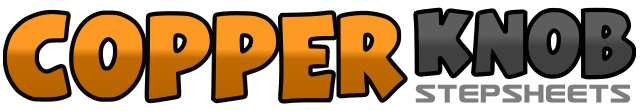 .......Count:64Wall:4Level:Intermediate.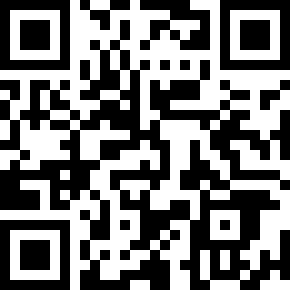 Choreographer:Phoenix Adamson (NZ) - May 2014Phoenix Adamson (NZ) - May 2014Phoenix Adamson (NZ) - May 2014Phoenix Adamson (NZ) - May 2014Phoenix Adamson (NZ) - May 2014.Music:Tonight by TrueBlissTonight by TrueBlissTonight by TrueBlissTonight by TrueBlissTonight by TrueBliss........1 – 2 – 3 & 4Rock Back On Left, Recover Onto Right, Making ½ Turn Right Shuffle Back Stepping Left (3) – Right (&) – Left (4)5 – 6 – 7 & 8Rock Back On Right, Recover Onto Left, Making ½ Turn Left Shuffle Back Stepping Right (7) – Left (&) – Right (8)1 – 2 – 3 & 4Step Left To Side, Close Right Beside Left, Making ¼ Turn Right Shuffle Back Stepping Left (3) – Right (&) – Left (4)5 – 6 – 7 & 8Rock Back On Right, Recover Onto Left, Making ½ Turn Left Shuffle Back SteppingRight (7) – Left (&) – Right (8) (9 O'Clock)1 – 2 – 3 & 4Rock Back On Left, Recover Onto Right, Shuffle Forward Stepping Left (3) – Right (&) – Left (4)5 – 6 – 7 & 8Rock Forward On Right, Recover Onto Left, Step Back On Right (7), Close Left Beside Right (&), Step Forward On Right (8)1 – 2 – 3 & 4Rock Forward On Left, Recover Onto Right, Shuffle Back Stepping Left (3) – Right (&) – Left (4)5 – 6 – 7 & 8Rock Back On Right, Recover Onto Left, Making ½ Turn Left Shuffle Back Stepping Right (7) – Left (&) – Right (8) (3 O'Clock)1 – 2 – 3 & 4Step Back On Left, Kick Right Forward, Step Back On Right (3), Close Left Beside Right (&), Step Forward On Right (4)5 – 6 – 7 & 8Step Forward On Left, Tap Right Behind Left, Step Back On Right (7), Close Left Beside Right (&), Step Forward On Right (8)1 – 2 – 3 & 4Cross Left Over Right, Point Right To Side, Cross Right Over Left (3), Rock Left To Side (&), Recover Onto Right (4)5 – 6 – 7 & 8Rock Forward On Left, Recover Onto Right, Making ½ Turn Left Shuffle Forward Stepping Left (7) – Right (&) – Left (8)1 – 2 – 3 & 4Cross Right Over Left, Point Left To Side, Cross Left Over Right (3), Rock Right To Side (&), Recover Onto Left (4)5 – 6 – 7 & 8Rock Forward On Right, Recover Onto Left, Making ½ Turn Right Shuffle Forward Stepping Right (7) – Left (&) – Right (8)1 – 2 – 3 & 4Step Forward On Left, ½ Pivot Right, Shuffle Forward Stepping Left (3) – Right (&) – Left (4)5 – 6 – 7 & 8Step Forward On Right, ½ Pivot Left, Making ½ Turn Left Shuffle Back Stepping Right (7) – Left (&) – Right (8) (9 O'Clock)1 – 2Making ¼ Turn Left Step Right To Side, Touch Left Beside Right1 – 2 – 3 – 4Rock Forward On Right, Recover Onto Left, Rock Back On Right, Recover Onto Left5 – 6 – 7 – 8Rock Forward On Right, Recover Onto Left, Making ¼ Turn Right Step Right To Side, Touch Left Beside Right